Календарный план спортивно - массовых мероприятийГрафик работы кружков и секций на 2023-2024 учебный год.Список учащихся 7-8  кл. посещающих кружок волейбол/баскетбол (мальчики) Абдулкадиров Амир АнваровичАхмедов Омари КурбанисмаиловичГуруев Гаджи Заурович Ильясов Сулейман МадридовичКурбанов Ислам ШариповичМагомедов Амир МагомедзагировичМагомедов Шихсаид ГаджимурадовичМартыненко Артур ЕвгеньевичМартыненко Руслан ЕвгеньевичАбдулаев Алиасхаб МурадовичМагомедов Магомед КамильевичМагомедов Магомедхан СултановичРамазанов Амин ГаджимагомедовичГасанкадиев Саид РашидовичМагомедов Шамиль ГаджимурадовичИсламов Рамазан МагомедовичРамазанов Шамиль ШихахмедовичСписок учащихся 9-10  кл. посещающих кружок волейбол/баскетбол (девочки)Джабаева Амина ШамильевнаИльясова Джума РустамовнаИльясова Никапатимат РашидовнаБаратова Карина ШамильевнаДжабраилова Патимат ИльясовнаМикаилова Джума РассуловнаСулейманова Луиза КазбековнаОмарова Марьям МагомедовнаТахбанова Эльвира РизвановнаТрибудаева Патимат АрслановнаСписок учащихся 5 а кл. посещающих кружок волейбол/баскетбол (девочки)Абдулаева Рукият МурадовнаВезирова Амина МадридовнаДжабаева Сабина РаджабовнаИзраилова Амина МагомедовнаКадирова Аминат МагомедовнаКамбулатова Патимат КурбаналиевнаКурбанова Зарема РамазановнаКурбанова Эльмира Магомед-Тагировна Маллаева ФатимаАлиевнаМусиева Муминат АлексеевнаНасирбегова Сафият ШамилевнаРамазанова Патимат МурадовнаМесяц                     Вид спортасентябрьоктябрьноябрьдекабрьянварьфевральмартапрельмайФутбол.Кросс.Баскетбол.Волейбол.А ну-ка, парни.Мини - футбол.Легкая атлетика.Смотр строя и песни.Президентский                 Турнир.№Дни неделиВремяКласс   Наименование                   секции  Руководитель               секции          1Понедельник10.10-10.5512.25-13.007г, 8а9,10волейбол/баскетбол (мальчики)волейбол/баскетбол (девочки)Везиров М.С.2  Пятница10.10-10.557г, 8аволейбол/баскетбол (мальчики)Везиров М.С.3  Суббота10.10-10.5511.45-12.2013.05- 13.407г, 8а5а9,10волейбол/баскетбол (мальчики)волейбол/баскетбол (девочки)волейбол/баскетбол (девочки)Везиров М.С.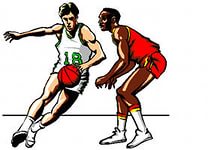 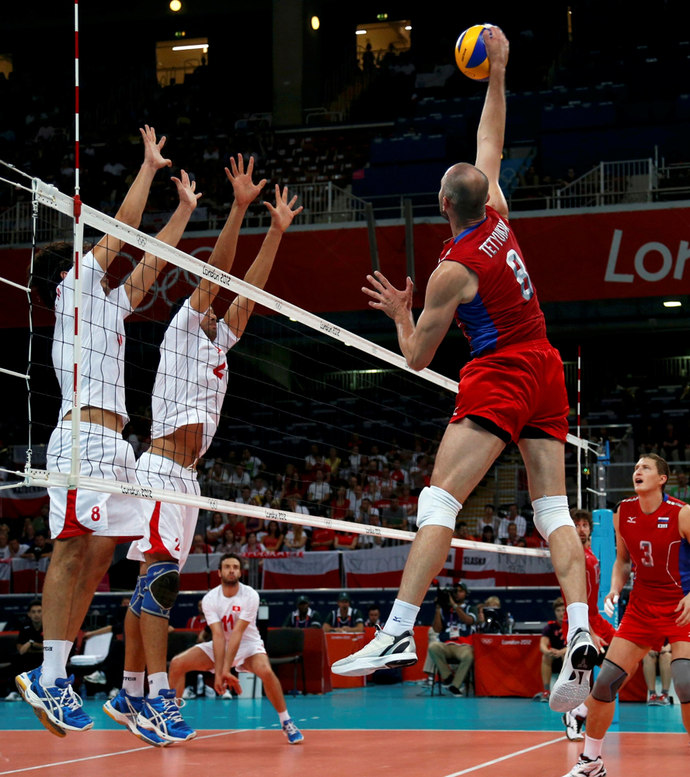 